TRAVAY NANKAZ.KANMAN 2 REPRÉSENTATION DE SOI ET RAPPORT À AUTRUI.2NDE LVB ET LVC.DEVOIR MAISON / DÈVWA NANKAZ.Lire les articles du FA (France- Antilles)  / Li sé awtik a FA -la :Art 1. « Affirmer ses cheveux afro, un acte politique qui a du sens ».Art 2. « On s’emmêle les cheveux au lycée Bel Air ».Art 3. « AURÉLIE LOUCHART, journaliste et auteur du livre « Trop crépues ? ». « Une coupe afro soignée est aussi respectable que des cheveux défrisés ou caucasiens ».Lire les textes / Li sé tèks-la :« An sé Nèg », Guy CORNÉLY.« TI GWADLOUPÉYEN » Fred DESHAYES. Travail d’expression écrite : E.E  / Travay maké:Lègzèwsis n°1. (10 PWEN)Apwé ou ké li tout sé dokiman-la atètipo (dans le calme), ou ké maké toutbiten yo ka ba-w anvi di. Ou ké òwganizé maké a-w. Sa vé di ou ké chèché gadévwè:Ki gran lidé tout sé dokiman-la ka voyé monté douvan ? (thème principal).Ki grennsèl yo ka défann oben yo ka pwopozé ? (les opinions avancées ou proposées).Ki ganm a sé dokiman-la ? (la tonalité des documents). Ès yo ka kritiké ? (sont-ils critiques?). Ès yo ka gloriyé? (sont-ils élogieux ?). Ès yo ka èché fè on kankan ? (sont-ils polémiques ?). Ès yo ka chaché wouvè zyé a moun ? (permettent-ils aux lecteurs de s’interroger ? de changer de point de vue ?).PWANGAD / ATTENTION !!!! : (apiyé kò a-y asi tout sé kèsyon-lasa pou chawpanté (structurer) maké a-w).Lègzèwsis n°2 : (4 PWEN)Adan lègzèwsis n°1-la ou dékatyé (analyser) sé dokiman-la é ou kontrui kalkilaj (tu as construit ta réflexion) a-w avè sé diféran kèsyon-la an pozé-w la.Apwézan, an vé ou di mwen, silon vou, ki lyannaj ou té ké pé fè avè pwoblématik a kanman 2 « Représentation de soi et rapport à autrui » ? Maké lidé a-w adan 6 a 10 lign.Lègzèwsis n°3 : (4 PWEN)Fè konprinèt maché (Exercice pour inciter la réflexion).Mi dé pwovèb kréyòl. Kijan ou ka konpwann-yo ? Ka yo ka ba-w anvi di? Adan ki sitiyasyon ou té ké pé sèvi èvè yo ? Maké sitiyasyon-lasa osi.Nèg ni mové mannyè.On vyénèg ka rété on vyénèg. GANM A TRAVAY-LA / GANM A MAKÉ KRÉYÒL-LA : (2 PWEN) Pou chak sé biten-la ou ké trapé : 0,5 pwen.Fèy-la pwòp.Sé lidé-la klè.Sé lidé-la é sé dékatyaj-la  (les analyses) ou ka pwopozé la, yo ka koulé zuil.Kréyòl-la byen maké.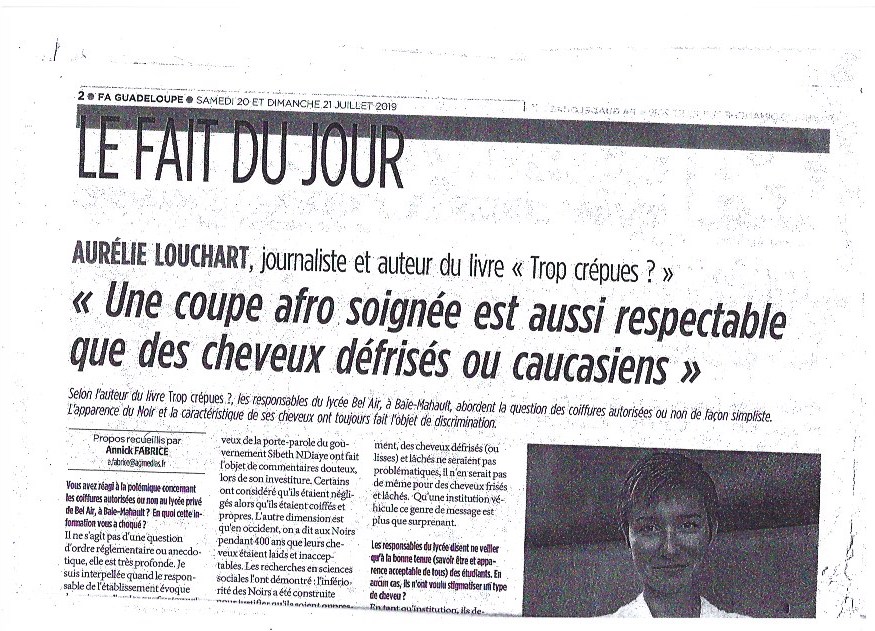 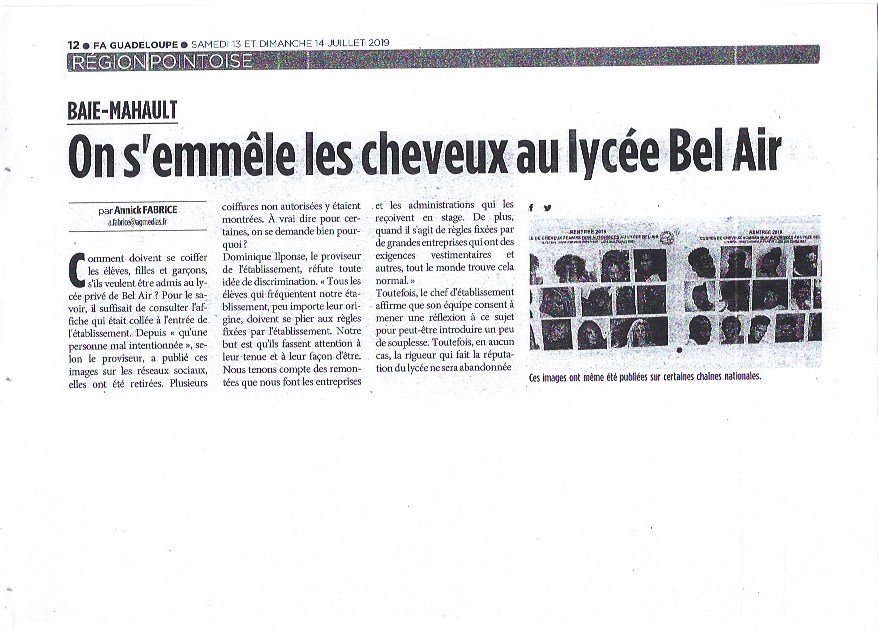 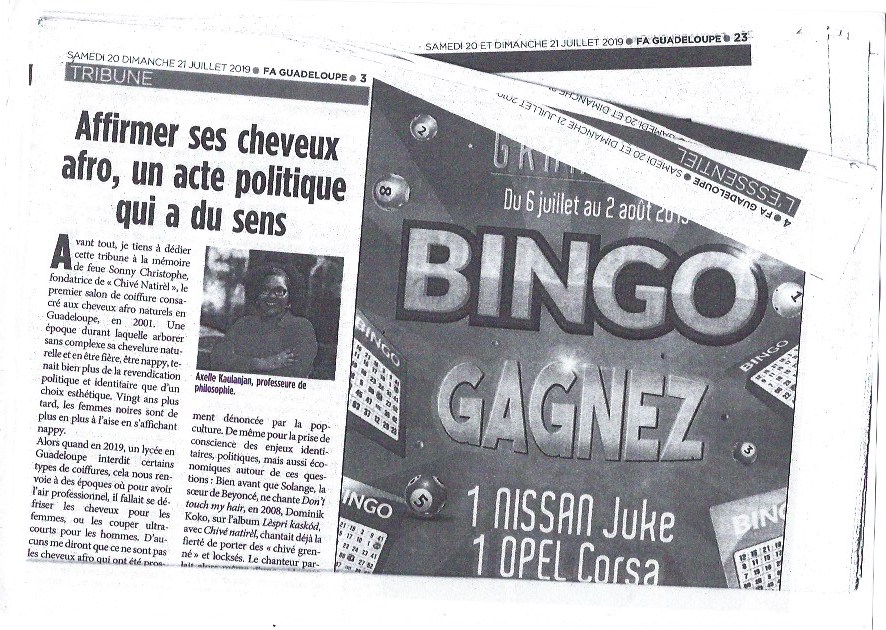 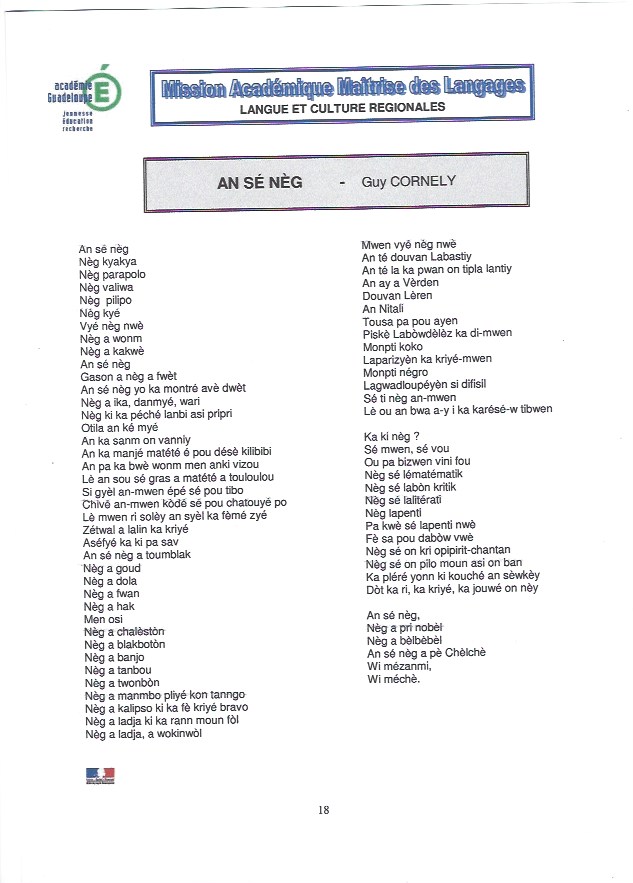 